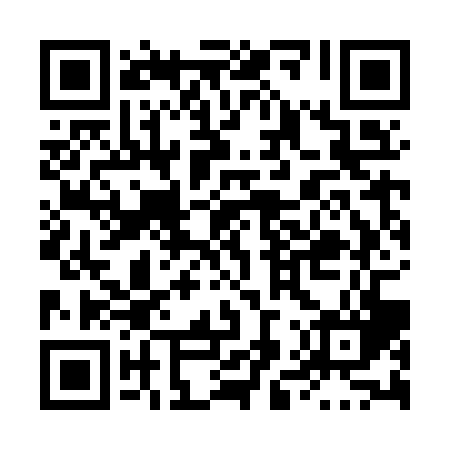 Prayer times for Port Darlington, Ontario, CanadaMon 1 Jul 2024 - Wed 31 Jul 2024High Latitude Method: Angle Based RulePrayer Calculation Method: Islamic Society of North AmericaAsar Calculation Method: HanafiPrayer times provided by https://www.salahtimes.comDateDayFajrSunriseDhuhrAsrMaghribIsha1Mon3:465:361:196:389:0110:512Tue3:475:371:196:389:0110:503Wed3:485:381:196:389:0010:504Thu3:495:381:196:389:0010:495Fri3:505:391:196:389:0010:486Sat3:515:401:206:388:5910:487Sun3:525:401:206:388:5910:478Mon3:535:411:206:388:5810:469Tue3:545:421:206:388:5810:4510Wed3:555:431:206:378:5710:4411Thu3:575:431:206:378:5710:4312Fri3:585:441:206:378:5610:4213Sat3:595:451:216:378:5610:4114Sun4:015:461:216:368:5510:4015Mon4:025:471:216:368:5410:3916Tue4:035:481:216:368:5410:3817Wed4:055:491:216:358:5310:3618Thu4:065:491:216:358:5210:3519Fri4:075:501:216:348:5110:3420Sat4:095:511:216:348:5010:3221Sun4:105:521:216:348:4910:3122Mon4:125:531:216:338:4910:3023Tue4:135:541:216:328:4810:2824Wed4:155:551:216:328:4710:2725Thu4:175:561:216:318:4610:2526Fri4:185:571:216:318:4410:2427Sat4:205:581:216:308:4310:2228Sun4:216:001:216:298:4210:2029Mon4:236:011:216:298:4110:1930Tue4:246:021:216:288:4010:1731Wed4:266:031:216:278:3910:15